Journal de bordPRÉSCOLAIRE / PRIMAIRE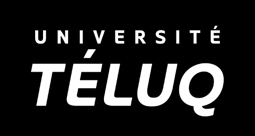 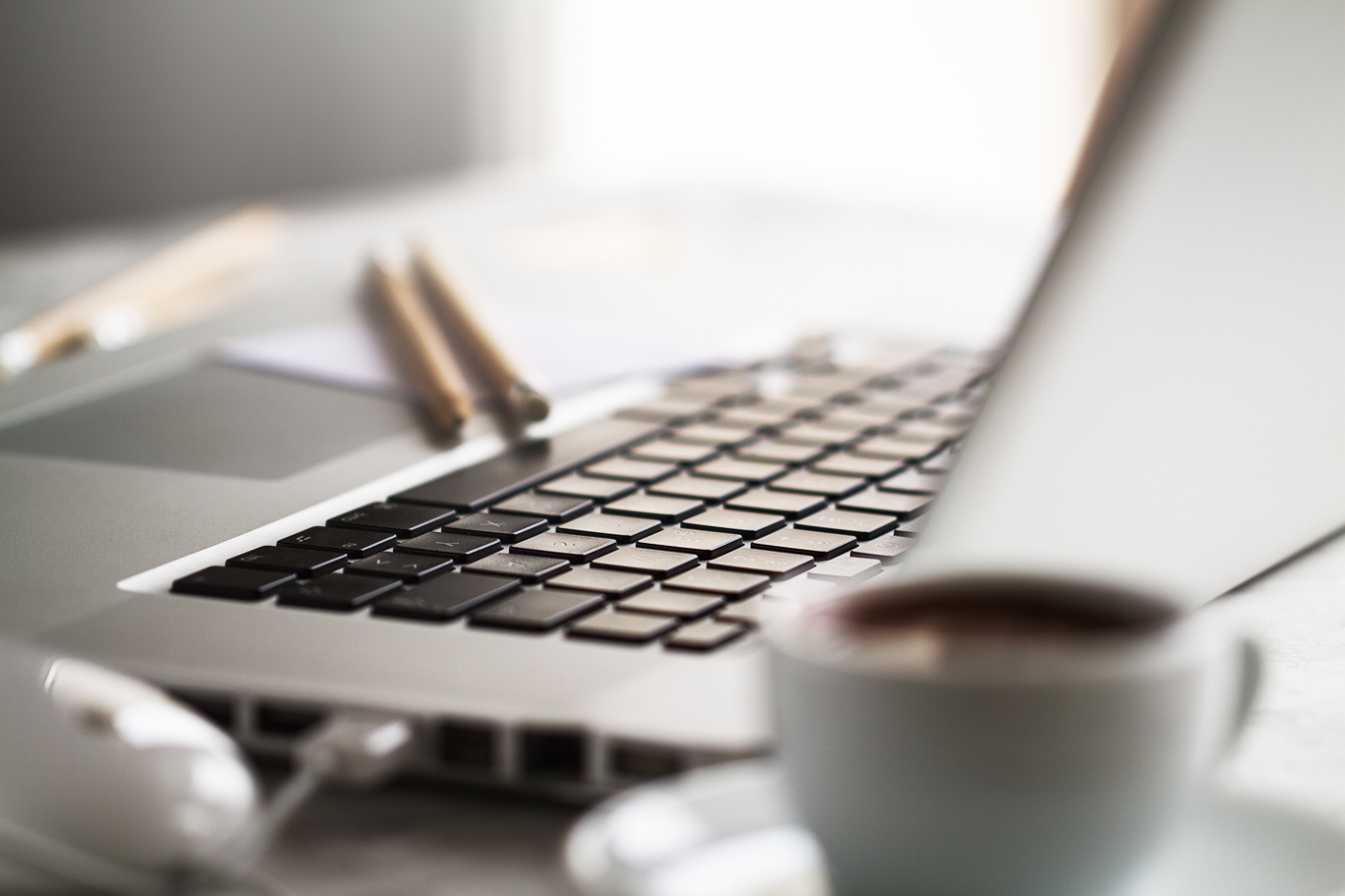 Journal de bordModule 3a
Domaine des langues : françaisSynthèse du moduleIdentifier les besoins des élèves dans la discipline du français.Réfléchir à mes intentions pédagogiques selon les quatre compétences (Lire et Apprécier, Écrire, Communiquer à l’oral).Déterminer les dispositifs pédagogiques que j’utilise dans ma classe habituelle que je pourrais transposer en classe virtuelle.Prendre connaissance de différents outils et plateformes numériques.Préparer un plan de travail qui regroupe les activités synchrones et asynchrones à proposer aux élèves pour développer leurs compétences en français.Me donner le droit à l’erreur.notes personnelles sur les objectifs du moduleComment la communication orale peut-elle soutenir la lecture et l’écriture?Quels dispositifs pédagogiques conviennent le mieux aux besoins de mes élèves pour faciliter leurs apprentissages en lecture à distance?Comment organiser des activités d’écriture signifiantes pour amener mes élèves à devenir de meilleurs scripteurs?